Identification Required at City Voting Locations - New!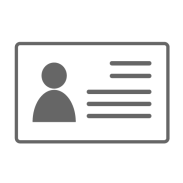 On Election Day, the City will have seven (7) voting locations (aka Ballot Replacement Centers).The following information is provided so you can be prepared before you visit one of these sites.You will need to present a valid form of identification as listed below:    LIST 1:   Sufficient Photo ID (including name and address)Valid Arizona driver license or non-operating license, orTribal enrollment card or other form of tribal identification, orValid U.S. Federal, State, or local government issued identificationLIST 2:   Sufficient ID without photo bearing name and address (2 IDs required here) 	Utility bill (electric, gas, water, solid waste, sewer, telephone, cellular phone or cable TV), that is dated within 90 days of the date of election, or 	Bank or Credit Union statement that is dated within 90 days of the date of the election, or  Valid Arizona Vehicle Registration, orArizona Vehicle Insurance card, or  Indian Census Card, Tribal enrollment card or other form of tribal identification, or  Property tax statement of the voter's residence, or    Valid U.S. federal, state, or local government issued identification, or  Voter Registration Card / Recorder's Certificate, or  Any "Official Election Material" mailing bearing your name and addressThe Law Allows for the Following Exceptions1) Valid Arizona driver license or non-operating identification where address does not match signature roster accompanied by non-photo identification from List #2 in which the address does reasonably match the signature roster.2) U.S. Passport accompanied by non-photo identification from List #2 in which the address does reasonably match the signature roster.3) U.S. Military identification without address or address does not match accompanied by non-photo identification from List #2 in which the address does reasonably match the signature roster.Identification is “valid” unless it can be determined on its face that it has expired.